Trustee Role Description (Voluntary) 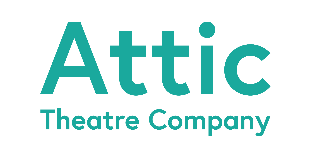 Overall responsibilitiesThe duties of a Trustee are:To ensure that the charity complies with its governing document, policy and procedure, charity law and other relevant legislative requirementsTo ensure that the charitable objectives are being metTo contribute to the Board of Trustees role in providing strategic direction to the organisation, setting overall policy, defining goals, setting targets and evaluating performance against agreed targetsTo safeguard the reputation and values of the charityTo ensure the effective and efficient management and administration of the organisationTo protect and manage the property and assets and ensure the proper investment of the charity’s fundsTo ensure financial probity and that the charity is and will remain solventTo ensure governance arrangements are being met and to review the Board of Trustees own performanceTo appoint and support the senior staff and monitor performance against agreed criteriaTo contribute to the Board of Trustees in all relevant ways to enable the Board to reach sound and informed decisionsResponsibilities: Governance To be an active Board member, helping to give the organisation strategic direction. To actively contribute at Board meetings and help to monitor the implementation of 	decisions taken at meetings. Contribute to the setting of policy, objectives and adherence to, thereafter. Help facilitate, change and manage conflict. Ensure the financial stability of the organisation and ensure sound risk management. To appoint independent auditors and approve audited/independently examinedaccounts Leadership Contribute to the development of the charity mission and vision. Raise the public profile and promote the reputation of the organisation. To provide leadership which supports staff to manage periods of change or difficulty To represent the company as necessary To provide the leadership necessary for all staff to deliver high quality services at all 	times StrategyTo review and agree any major changes to the organisation e.g. mergers/ partnershipsTo regularly assess the environment and develop the organisation’s business strategy To agree the annual organisational plan implementing the business planTo review and agree the 3 year Business, Strategy and Action PlanPerformance Management To monitor and assess the organisation’s results in relation to the 3 year Business, Strategy and Action Plan To agree alternative action to remedy shortfalls in performance Risk management To maintain a robust overview of the principal risks facing the charity To exercise scrutiny over the charity’s risk management systems AccountabilityAs the Board are responsible and liable for the governance and functioning of the charity, they are accountable in varying degrees to a variety of stakeholders, including: service users, members, funders, the Charity Commission. Close attention must be given to the governing document to ascertain the type of organisational structure and the range of interested parties. Organisational structureReviewed September 2023V Hibbs – Executive DirectorRatified by the Board of Trustees